ICYMARE 2022	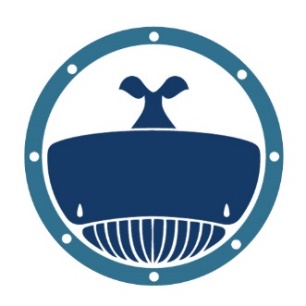 Travel Grants Application FormApplication Deadline: 15th of JulyPERSONAL INFORMATIONName: Telephone number (with international code): E-mail: EDUCATIONAL AND INSTITUTION BACKGROUNDCurrent Level of Studies: Country of Studies: Institution: Institution Address: Main field of Research: Research keywords (max. 5): CONFERENCE IDENTIFIERSTitle of your Abstract: Proposed to Session: , hereby confirms that:The applicant is eligible to be selected for funding;The information provided to ICYMARE, Bremen Society for Natural Sciences (Naturwissenschaftlicher Verein zu Bremen) in this application is true and correct;All mandatory documents for a valid application will be attached and sent along with this form by 15th of July to travelgrants@icymare.com, with the following subject: “ICYMARE Travel Grant_YOURNAME”On :____________________________Applicant SignatureDo you have any questions? We will be happy to answer them at travelgrants@icymare.com INCOMPLETE APPLICATIONS WILL NOT BE ACCEPTED.Data protection: after completion of the travel grants process, all application-related documents will be deleted and destroyed in accordance to data protection regulations.